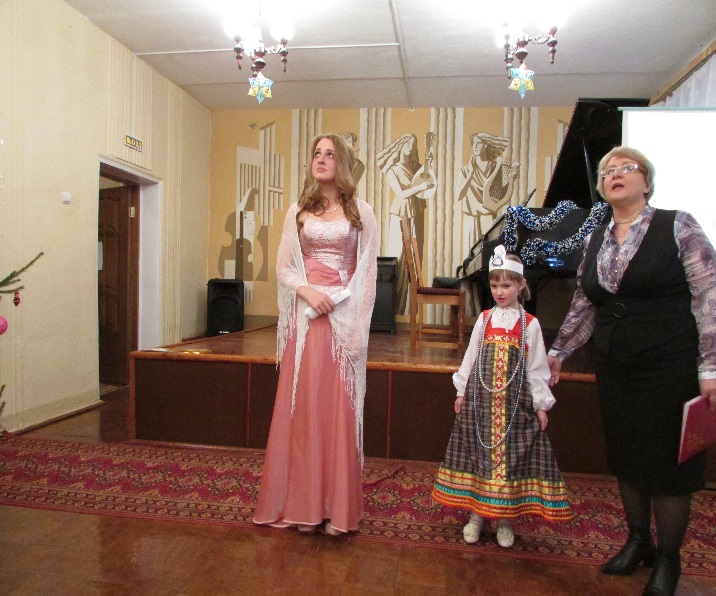 Утренник первоклассника.Ведущий:Добрый день, дорогие ребята! Мы рады  приветствовать вас на утреннике первоклассника. Сегодня вам предстоит  пройти творческие испытания, чтобы получить почетное звание «Первоклассник музыкальной школы».Вед:  Ребята, вы готовы к путешествию? Ну тогда  отправляемся.выход под музыку принцессы) Уч-ся-Кто это там к нам пришел?- Вед.: к нам в гости пришла принцесса (.Несмеяна.)Уч-ся- Принцесса, чего ты такая  грустная? Может обидел кто тебя? А как тебя зовут?Несм: Никто меня не любит, не зовет на свои праздники  и развеселить никто меня не хочет.Вед: Ребята, а давайте попробуем отгадать, как же зовут нашу незнакомку. Внимательно посмотрите на нее, какое грустное у нее лицо, вот –вот расплачется. Наверное она давно не смеялась.(Дети отвечают:  принцесса Несмеяна)Вед: Ребята, правда жалко такую грустную принцессу? Давайте попробуем развеселить Несмеяну? ( Несмеяна садится на трон под музыку)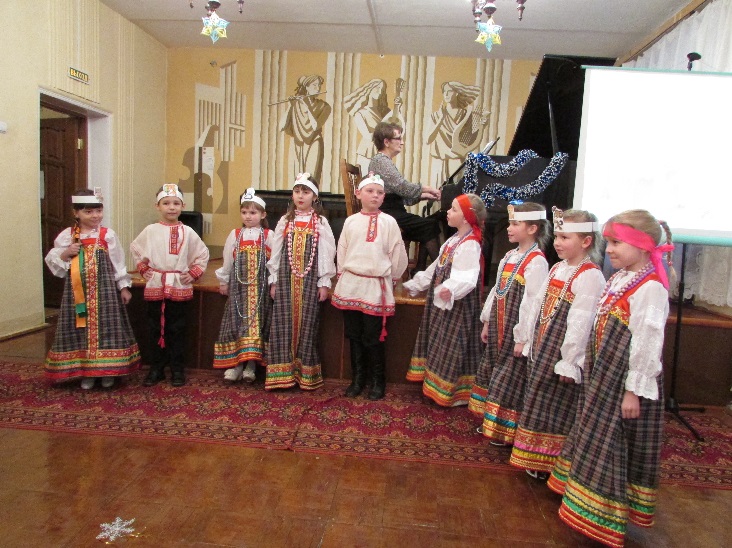  Выступление фольклорной группы.Уч-ся Ну что,Несмеяна , стало тебе весело?Несм: Да  как-то не стало Вед: Ну тогда ждем новых артистов, может быть они нам помогутУ нас в гостях сегодня заморские артисты:Балалаечники и пианисты.Ну –ка Андрей, исполни-ка нам шуточную песню.( Максименков А. шуточная н. п. «Козел»  - балалайка.)Вед:Пианисты, ваш выход!2.Анисимова  Е. С.  , Рогожина Д. «Полька» Т. СимоноваВед: Не получается, ребята, у нас с вами своими силами развеселить принцессу, а может быть мы позовем на помощь какого –нибудь сказочного героя.Пусть поможет нам. Давайте вспоминать  сказочных героев, кто бы смог нам помочь(Перечисление  героев, видео с подсказкой )Вед:Вот Кащея Бессмертного мы и пригласим, пусть помогает рассмешить Несмеяну, а заодно и сам перевоспитывается( Звучит музыка К. Б.)Вед:Кащеюшка, ты не против помочь ребятам развеселить нашу принцессу?К.Б.:Надо подумать!(Чешет голову под музыку)–  Щас я вам наколдую.Трах- тиби-дох, тиби-дох , тиби-дох.(звучит музыка)   (Кащей выходит)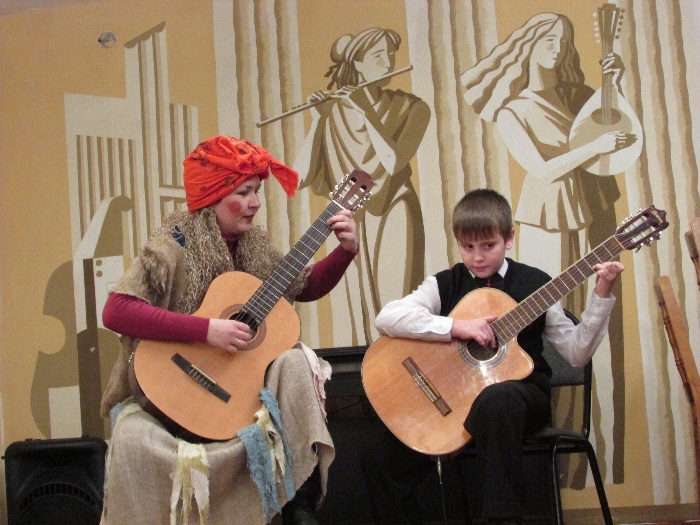 Под музыку вбегают Баба –Яга и  Кикимора:Баба Яга:-Ха-ха-ха» Они праздник проводят тут. Все нарядные, красивые, играют, поют стихи рассказывают, родителей привели, педагогов. А вот мы –то и не дадим вам дальше проводить ваш праздник.Вед: Послушайте,  кто вы такие? Почему ворвались к нам на праздник?Кикимора: Неужели непонятно, кто мы такие?А ну-ка вглядитесь-ка  лучше! Сразу узнаете!Вед: Ой, ребята, ведь это злые сказочные герои  к нам  ворвались. Только зачем?Кикимора: А пришли мы сюда не зря. Любим мы праздники портить, радости лишать людей. Вот и вам навредим и всех из школы удалим!!!Баба Яга:  Говорят, что ваша школа и просторна, и светла,                   В ней живет народ веселый, льются песни из окна.                    То вдруг гамма пробежит, то этюд, а то соната.                   И на каждом повороте – музыкальные ребята.Кикимора: Да, напрасно вы спешили, мы вас праздника лишили                    Ну-ка быстро по домам, говорю серьезно вам!                    Век живем мы все без школы, на болотах и в лесах                    С ветром бродим в чистом поле, и летаем в небесах.Вед: Нет, ребята, так нельзя, в школе все ученики- друзья.  Вы хотите все сорвать. Надо нечисть нам прогнать.(Выходит опять Кащей)Кащ. Б.: Погоди, ведущий, не гони их. Может они помогут мне.
Вед: Давайте-ка,подружки ,выручайте своего Кащеюшку, помогайте рассмешить принцессу.Возьметесь за дело?Баба Яга: А,  была не была, помогу, но услуга за услугу. Вы мне помогаете ответить на вопросы, а я помогаю вам расколдовать Несмеяну.(Уходят Кащей и Вед.)Вопросы:  загадки музыкальные.1.Кикимора: Этот  струнный инструмент                       Зазвенит в любой момент-                       И на сцене в лучшем зале,                       И в походе на привале. (гитара)Кикимора: Ну-ка Баба Ежка, встряхни стариной.(Исполнение дуэта: Баба-яга и уч-ся на гитаре)«Колыбельная медведицы» Тарасенкова Д. и Ворфоломеева ЕМ.Кикимора: Марширует дружно в ряд  музыкальный наш отрядВ ритм шагать нам помогал большой и громкий …(барабан)3.  Баба –Яга:У какого инструмента есть и струны и педаль? Что же это? Несомненно, Это славный наш… ( рояль.)4.Баба-Яга:Мы ходим ночью, ходим днем,  Но никуда мы не уйдем.  Мы бьем исправно каждый час.  А вы , друзья, не бейте нас. (песня про часы)5. Кикимора:.Свою косичку без опаски она обмахивает в краски, Потом окрашенной косичкой в альбоме водит по страничке.  (Кисточка)6. Деревянная сестренка    Петь умеет звонко-звонко.   Кто же это, отгадай-ка?   Озорная … балалайка.Баба-Яга: 7.У него рубашка в складку, любит он плясать вприсядку,Он и пляшет и поет, если в руки попадет.40 пуговиц на нем с перламутровым огнем,Весельчак, а не буян, голосистый мой… (баян)8. Он по виду брат баяна, Где веселье, там и он. Я подсказывать не стану, Всем знаком … аккордеон.Пусева А. р.н.п. «Пойду ль  выйдулья»Кикимора:Их семь сестричекБез платьев и косичек. Композитору помогают-Музыку сочиняют. (ноты)10.Две нотки за руки возьмутся, В зеленый стручок заберутся, И прятаться будут там летом.Но мы же не знали об этом!И суп из стручка мы сварили и съели, А нотки при этом нам песенку пели! (Фа- соль)				Калинина Н. «Нотный хоровод».									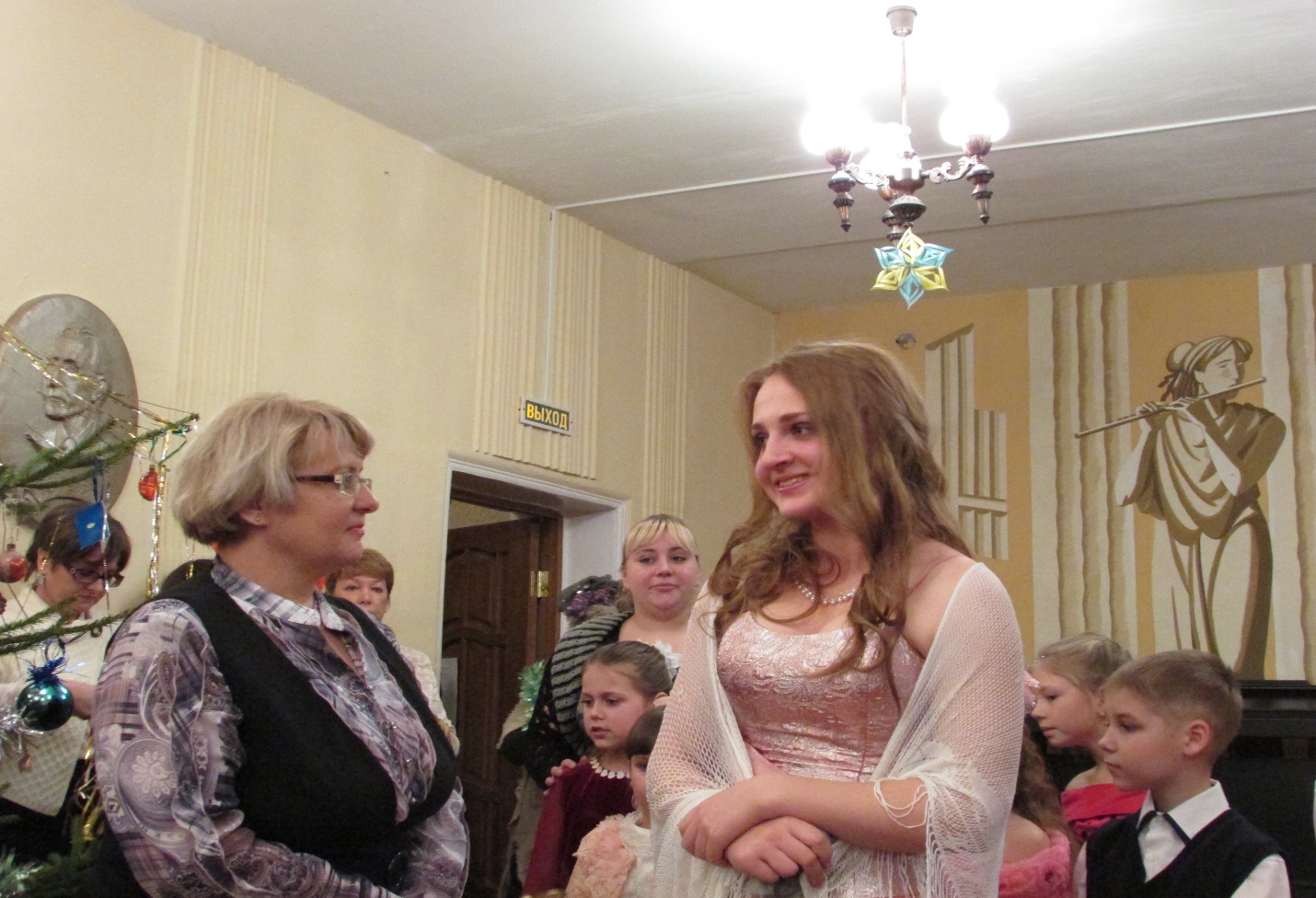 Вед: Ребята,посмотрите, а принцесса-то так и грустит.К.Б. :обращаясь к Несмеяне: Что это у тебя тут? Это ж заколдованная булавка. Убрать ее надо срочно.(убирают булавку все герои (Колдуют)и принцесса тут же засмеялась)Несм: Спасибо вам большое, что расколдовали меня, а теперь давайте все вместе веселиться.4.Лапти  ЛиК., Ли. К., 5. «Буги- вуги для осьминога»(музыка)Вед: А теперь на сцену приглашаются все первоклассники, участники хораКувшинова Д. Что такое песня?- это верный друг.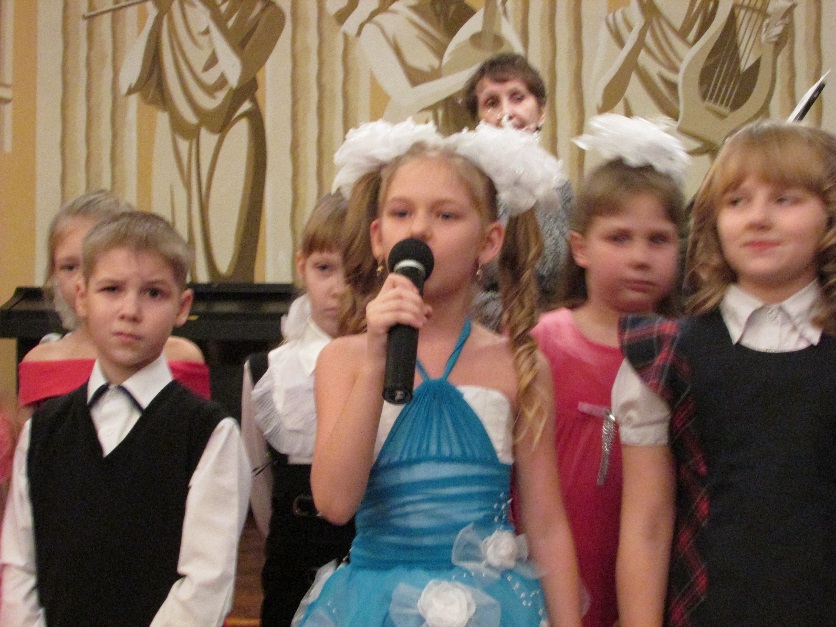 Песня- это радость, звонкий смех вокруг.Тысяча мелодий,  голосов прибой Ничего нет в мире лучше песни заводной, 6. Хор   «Про муравья» и    «Слон»Вед:Дарите музыку друг другу, пусть каждый день и каждый час          Подобно радостному чуду,          Она звучит в сердцах у васВед: ребята, потрудились вы сегодня наславу, честно заработали звание юного музыканта и художника. Поэтому вручаем вам сегодня медали и сладкие призы. (Музыка)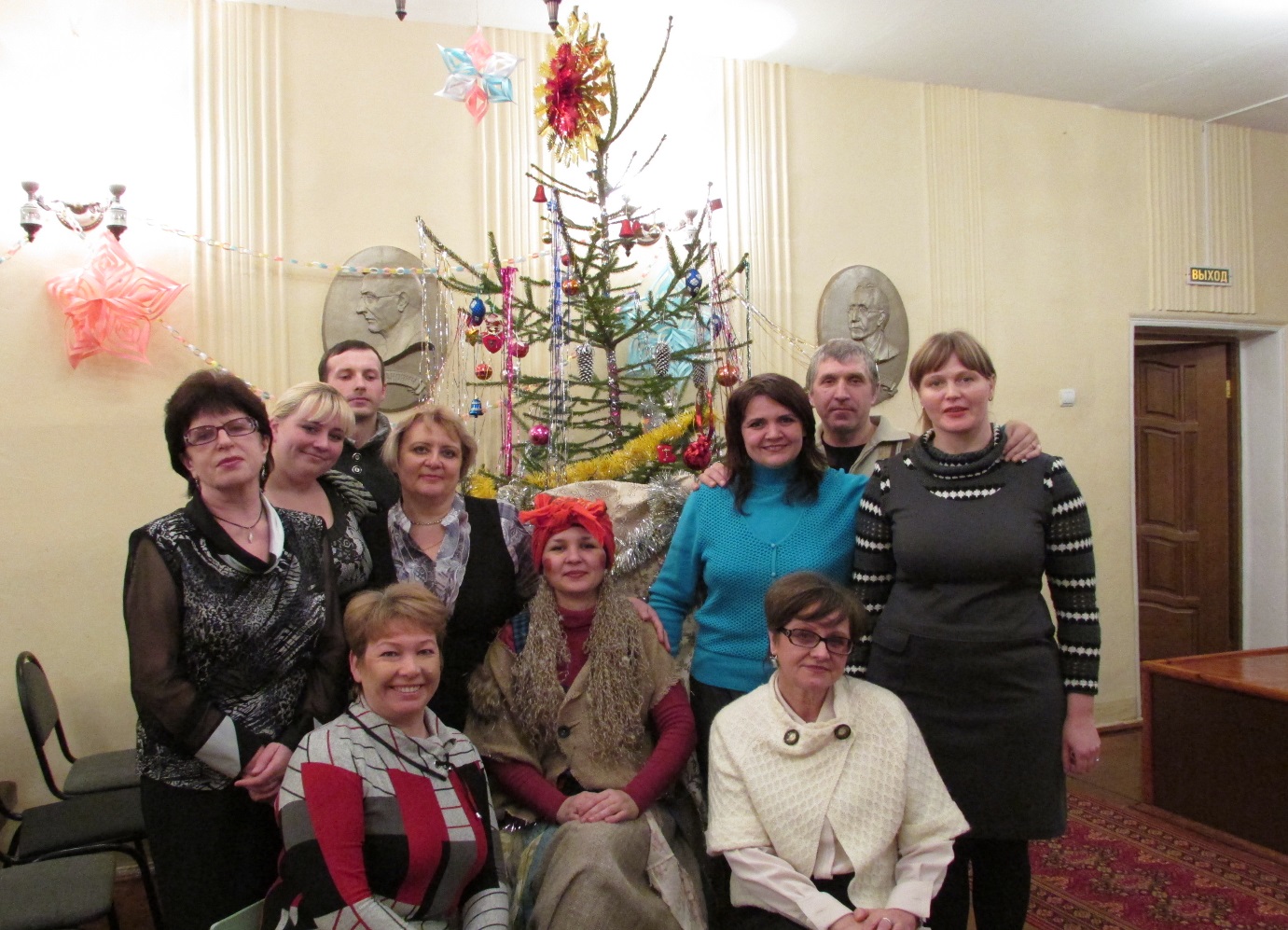 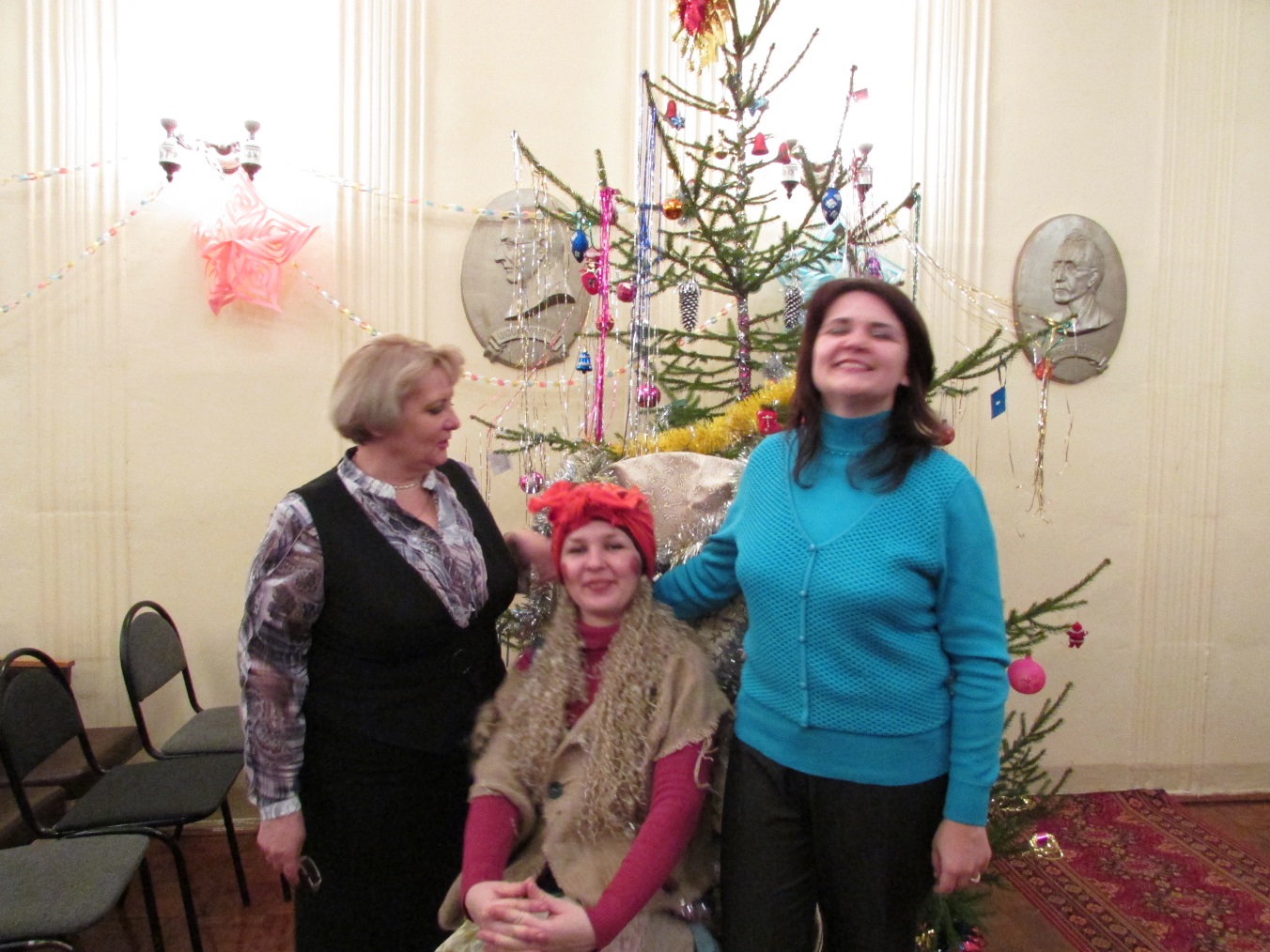 МУНИЦИПАЛЬНОЕ БЮДЖЕТНОЕ  УЧРЕЖДЕНИЕДОПОЛНИТЕЛЬНОГО ОБРАЗОВАНИЯ ДЕТСКАЯ МУЗЫКАЛЬНАЯ ШКОЛА ИМЕНИ М.И. ГЛИНКИГ. ЕЛЬНИ СМОЛЕНСКОЙ ОБЛАСТИ(МБУ ДО ДМШ г. ЕЛЬНИ)216330 Смоленская область, г. Ельня, ул. Пролетарская, дом 46аТел/ факс: 8-481-46 - 4-27-49Программа  утренника первоклассника1.Выступление фольклорного ансамбля.2.Шуточная игровая песня «Козел» Исполняет Максименков А.3.Т Симонова «Полька» Исполняют  Анисимова Е. С. и  Рогожина Д. 4.Ю Энтин «Колыбельная медведицы» Исполняют Ворфоломеева Е. М. и Тарасенков Д. 5. «Песенка про часы» -Исполняет вокальная гр. под рук. Ворфоломеевой Е. М.6.Р. н. п. «Пойду ль я» в обр. Г. Бойцовой Исполняет Пусева А. 7. « Нотный хоровод» Исполняет Калинина А.8.Р.н. п. «Лапти» Исполняет семейный ансамбль  Ли К., Ли Е. , Ли К. , Ли 9. «Буги-вуги для осьминога» Исполняет вокальная группа Колышевой Г. Н.10. «Песня про муравья»11. «Слон» Исполняет младший хор школы, рук. Гришанова Ю. С.